  Kursprogram 2018 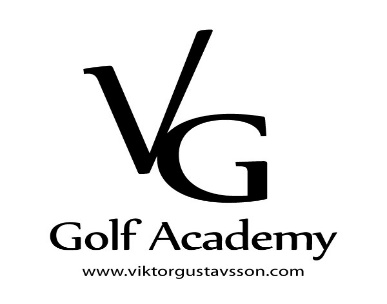 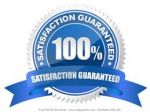 Närspelskurs På:		Bro Hof Slott Golf Club		09.00-15.00
Vi tränar och går grundligt igenom tekniken och grunderna i chippning, pitchning och bunkerslag. Efter avslutad kurs så får ni även en stor övningsbank på övningar för egen träning. Välj det datum som passar dig.Datum: 29/4, 13/5, 19/5, 26/5, 2/6 eller 9/6Pris: 1300kr/person inklusive lunch och kompendium med övningar samt en goddy bag.

Maxantal deltagare: 13 personer
Anmälan görs till: viktor@vggolfacademy.se
Först till kvarn gäller!!
__________________________________________________________________________Fullsvingskurs På:	 Bro Hof Slott Golf Club			09.00-12.00
Få en screening av din sving med Trackman och video med efterföljande videoanalys för fortsatt träning, vi tränar i studion och från gräs på rangen på Bro Hof. 
Välj det datum som passar dig.Datum: 12/5, 20/5, eller 3/6

Pris: 1000kr/person 

Maxantal deltagare: 6 personer
Anmälan görs till: viktor@vggolfacademy.se
Först till kvarn gäller!!
__________________________________________________________________________Puttkurs På:		Bro Hof Slott Golf Club			13.00-16.00
Vi tränar och går grundligt igenom tekniken och grunderna i puttning samt putt rörelsen, efter analys så tränar vi precis som proffsen med hjälpmedel, allt för snabbare feedback. Efter avslutad kurs så får ni även en stor övningsbank på övningar för egen träning.
Välj det datum som passar dig.Datum: 12/5, 20/5, eller 3/6Pris: 1000 kr/person

Maxantal deltagare: 8 personer
Anmälan görs till: viktor@vggolfacademy.se
Först till kvarn gäller!!__________________________________________________________________________Demodag Med Callaway och Titleist: 		Bro Hof  6/5 och 6/6        11.00-15.00
Kom och prova på årets nyheter från Callaway och Titleist med representanter från respektive företag, Viktor Gustavsson kommer även finnas med att ge tips på rätt utrustning till din sving samt även kunna ge lite sving tips. Ni kommer ha möjlighet att slå i flera Trackman för att hitta helt rätt utrustning för dig. Under dessa dagar så kommer det finnas väldigt fina specialerbjudanden.
__________________________________________________________________________

Lektioner
Privatlektion i studion på Bro Hof med Trackman och video analys V1 med efterföljande svinganalys och övningar. 
Närspelslektion i studion eller övningsområdet.
Puttlektion med SAM Puttlab med efterföljande övningar på puttingreen.Pris: 900 kr
__________________________________________________________________________Lektionspaket

Platina Paketet 
Vill du satsa och få topp of the line, vad sägs om träning med det absolut senaste inom de tekniska hjälpmedlen, vi börjar träningen i studion på Bro Hof, tänk dig att få komma till studion på Bro Hof för en lektion samt få närspelslektion på puttingreen och närspelsområdet. Och gräddet på moset så avslutas det med en heldags närspelskurs på Bro Hof mellan 9–15 (ni väljer själva vilken kurs och datum).

1×45 min                 Svinganalys med Trackman                                  Studion
1×45 min                 Putt och närspelsgenomgång med videoanalys    Närspelsgreen
1×90 min                 Uppföljning Sving, putt och närspel                       Studion/Närspelsgreen
Närspelskurs 9–15  Chipp, Pitch, Loob och Bunker                              Bro Hof Golf ClubPris: 5200 kr

Anmälan görs till Viktor på viktor@vggolfacademy.se
__________________________________________________________________________Custom Fitting
Vill du prova nya klubbor? Vill du se över om din befintliga utrustning passar dig, eller vill du ha en set matchup? Under en custom fitting lektion så slår vi i Trackman och analyserar klubb och bolldatan för att få det som passar dig optimalt (läs mer om custom fitting på http://www.brohofslott.se/custom-fitting/). Pris: 900 kr om utrustning köps, så dras 900 kr av från priset.
__________________________________________________________________________
